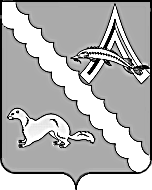 АДМИНИСТРАЦИЯ  АЛЕКСАНДРОВСКОГО РАЙОНАТОМСКОЙ ОБЛАСТИПОСТАНОВЛЕНИЕВ целях приведения нормативного правового акта в соответствие с действующим законодательством Российской Федерации, руководствуясь  Федеральным законом от 27.07.2010 №210-ФЗ «Об организации предоставления государственных и муниципальных услуг», Федеральным законом от 02.05.2006г. № 59-ФЗ «О порядке рассмотрения обращения граждан Российской Федерации»,ПОСТАНОВЛЯЮ:Внести в административный регламент о предоставления муниципальной услуги «Предоставление архивных справок или копий архивных документов, связанных с социальной защитой граждан, предусматривающих их пенсионное обеспечение, а также получение льгот и компенсаций в соответствии с законодательством Российской Федерации (исполнение запросов социально-правового характера и тематических)», утверждённый постановлением Администрации Александровского района Томской области от 25.05.2016 № 560, следующие изменения:в пунктах 15 и 17 слова «15 календарных дней» заменить словами «30 дней»;в разделе 2 наименование подраздела «Перечень нормативных правовых актов, регулирующих отношения, возникающие в связи с предоставлением муниципальной услуги» заменить на «Правовые основания для предоставления или муниципальной услуги»;наименование раздела 5 изложить в следующей редакции «5. Досудебное (внесудебное) обжалование заявителем решений и действий (бездействия) органа, предоставляющего муниципальную услугу, должностного лица органа, предоставляющего муниципальную услугу, либо муниципального служащего, многофункционального центра, а также организаций, осуществляющих функции по предоставлению муниципальных услуг, или их работников»;в пункте 6, подпунктах 6, 7 пункта 8, пунктах 18, 32, 34, 46, абзаце 3 пункта 59, пунктах 61, 62, 64, абзацах 1, 6, 7 пункта 65, абзаце 6 пункта 99, абзацах 3, 4 пункта 120, пункте 139 слова «Единый портал государственных и муниципальных услуг (функций), Портал государственных и муниципальных услуг Томской области», заменить словами «Интернет – сайт gosuslugi.ru»;пункт 128 изложить в следующей редакции: «128. По результатам рассмотрения жалобы принимается одно из следующих решений:1) жалоба удовлетворяется, в том числе в форме отмены принятого решения, исправления допущенных опечаток и ошибок в выданных в результате предоставления муниципальной услуги документах, возврата заявителю денежных средств, взимание которых не предусмотрено нормативными правовыми актами Российской Федерации, нормативными правовыми актами Томской области, муниципальными правовыми актами;2) в удовлетворении жалобы отказывается.»;2. Управляющему делами Администрации Александровского района Томской области разместить настоящее постановление на официальном сайте Администрации Александровского района Томской области (http://als.tomskinvest.ru/).3.Настоящее постановление вступает в силу с даты его официального опубликования (обнародования).4. Контроль за исполнением настоящего постановления оставляю за собой.Рассылка: архив, отдел экономики, обнародование08.02.2018№ 167 с. Александровскоес. АлександровскоеО внесении изменений в постановление Администрации Александровского района Томской области от 25.10.2016 № 560 «Об утверждении административного регламента предоставления муниципальной услуги «Предоставление архивных справок или копий архивных документов, связанных с социальной защитой граждан, предусматривающих их пенсионное обеспечение, а также получение льгот и компенсаций в соответствии с законодательством Российской Федерации (исполнение запросов социально-правового характера и тематических)»Глава Александровского района                                                   И.С. КрыловГлумова Т.А.24750